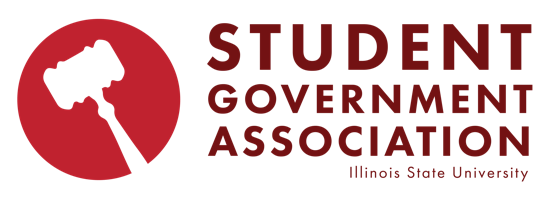 Call to Order: 7:00pm-Land Acknowledgement-Roll Call -Public Comment-Caucus Speaker- General Council on OMA- Gave highlights on what we need to be following: Majority of quorum talking about public business is considered a meeting, give notice of the public meetings and what will be discussed, agendas posted 48 hours in advance, all voting must be done openly, minutes needs date, time place, or meeting, absence, summary of meeting, and voting record, can go into closed session for confidentiality issues. Tricky part is when you are “meeting” electronically. This is all to insure transparency.   -Approval of the minutes: (3/1/22)	-Motion: Duffy	-Second: Blair-Recess for M and O-Back at 7:19-Duffy- Motion to include legislation for Diversity week. Executive Officer ReportsPresident (P. Walsh)Hopes we are having a great day. Drink strips are finally in and will be in the office shortly. New bike pump will be in my May of this year. Congrats of Hofstetter for her great work on the town hall. Congrats Tasden on the resources fair. Vice President (G. Chassy)Hopes we had a good spring break. Congrats to Tasden and Hofstetter as well. Lobbying town council members to support the 24 hr notice. Basic renters right and hope the members see it as the same. ELP has ended and graduated numerous members. Knows the school will be better with these new leaders. Chief of Staff (S. DeNeve)Happy Wednesday. Passing of the gavel April 23 5:30-7:30. Sign Up coming out soon. Sweatshirts are here for those who haven’t gotten it. No clocking hours for campaign work. Congrats to Tasden and Hofstetter. Let her know if you need any money. Congrats Chassy for ELP. Assembly Officer ReportsPresident of the Assembly (B. Myers)Congrats to Tasden and those who came out to table and Hofstetter with town hall. SGA and ARH elections coming up, good luck to those running, no campaign work done of student government time. Please write transition letters for each seat in SGA, you can find the template in teams. Voices support for the student caucus resolution tonight and for Welcome Week bill. Vice President of the Assembly (J. Holmes)Four hours of CC will be due soon with a new updated form in teams. Any questions let him know. Discussed internal committee status and came out with the Student Caucus of the Academic Senate replacing SGA in the internal committee. This gives us the opportunity to review policy effecting students at this University. Wants us all to share our opinions tonight to make this work for everyone. Explains when and how we would meet. Chairing options are electing a chair, SPB chairing, or POA chairing, wants us all to work together to solve this. Kacy Rader recognition resolution up tonight. Secretary of the Assembly (Z. Smith)Please let me know if you are missing things so you don’t get in trouble!Advisor Report Dean of Students (A. Morgan)March Madness and spring weather are both good. Be civil and respectful as election season begins. Lets have a good meeting. Executive Cabinet Member ReportsSecretary of Diversity Affairs (P. Flores)March 30th is diversity ball 5-9, food, music, art, and fun!Secretary of College Affordability (K. Tasdan)Thanks to everyone who came out to help, lots of students came out and got a sandwich and learned a lot about resources on campus. Secretary of Information Technology (J. Soto) Keep sending website changes his way. Secretary of Governmental Relations (VACANT)Secretary of Public Relations (E. Bedow) Thanks for support of meet the association, on campus is next up this Friday. If you don’t submit it in time, you won’t be in it. SD card reader is not working so she can’t transfer the photos to her computer and that’s why the photos aren’t up yet but hopefully that will be fixed soon. Thanks to Hofstetter and Tasden. Thanks for being so active in our social media engagement. Secretary of Sustainability (H. Cepek)Plastic Bag drive up and running until March 28th, boxes in Watty, vroman, and Milner. Secretary of Programming (VACANT)Secretary of Judicial Affairs (VACANT)Secretary of Non-Tradition Student Experience (Z. Roy)Has a bill on the floor tonight for Welcome Week, he’s been emailing since October. Secretary of Administrative Compliance (M. Blum)P&P are starting to look at revisions and make sure everything looks the right way. Attended the Noah Kahan concert this week and that was all thanks to Kacy Rader. ELP graduates, Chassy and herself are so proud and can’t wait to see what they do. Senator Group Coordinator ReportsOn Campus Senators (Duffy)Ice coffee in both dining halls, Watterson dining is very different, undergoing a ton of renovations that should be finished by fall. Off Campus Senators (Miller)No reportAcademic Senators (VACANT)No reportStudent Life Senators (Graham) No reportInternal Committee Chair ReportsMembership & Outreach (Monk)Confirmed IFC Ex-officioPolicies & Procedures (Fulton)Everything looks good tonight!Finance & Allocation (Blair)Take care of your mental health, drink water, sleep, be friends. Civic Engagement (Hofstetter)Lobby day was great, thanks to those who came to the town hall, municipal election day (April 4th) greeter time slots still open, Next Friday March 31th 1-3pm. Mental Health day is starting to come to life, event is next semester. Ex-Officio ReportsALAS (Vargas)No reportPRIDE (Bonilla)No reportAPAC ()BSU ()ARH (Ririe)ARH second to last GA, on campus senators come please, right after is mini easel painting and pizza in the rosa parks room. CPC (Rizzi)Hopes we had a good spring Break, March madness April 1 redbird at 7 and is a beloved event. Last year 40,000 dollars were raised. Lots of hard work was into this and tickets can be purchased on their Instagram. IFC ()UGC ()NPHC ()BGLC ()SDN ()Student Trustee (Vacant)No reportAppointmentsIFC Riley Corbin- VP of PR for IFC. Slated into this position, runs the Instagram and represents over 600 people. Blair- Motion to end questioningDuffy-SecondHolmes- Point of neutrality- isn’t sure is he knows what’s going on (Myers out of order, but go on)Rizzi- Point of Affirmation- Thinks he can get a grasp real quick.Duffy- Point of Affirmation- Seems really eager to learn. Monk- Point of Affirmation- He’s coming at short notice shows character.Larson-Asked if he was confirmed by M and OSetnan- Asked what he studies- According to Instagram bio, it’s finance.Setnan- Dress code- he was told last minute and had to come as he was. Setnan- Point of Affirmation- Seems eager to learn. Blair- Motion to end debateFulton- Second. Passed unanimously. Information ItemsOperations Amendment- Blair- he is going to explain all three, a lot of our policies are not consistent with what we are doing and wanted to update our governing documents to be in line. One change gives the VPOA the power to lessen hours of CC. Holmes- We are only allowed to do 2 hours per week of CC so this allows for leeway.Duffy- Motion to move to actionLarson-Second.Blair’s Second AmendmentDuffy- Motion to move to actionHofstetter- SecondBlair’s Third AmendmentHolmes- Motion to move to actionFulton- SecondWelcome Week Bill- Roy- Adds a line item to next year’s budget, we need proof of funding before April 1st, thinks this is going to be a really cool event. Myers- Asked if he has a materials list- he isn’t funding an event, he’s adding a line item to next year’s budget. Duffy- Motion to move to emergencyRardin- Thinks we are abusing the use of emergency legislationRoy- Wouldn’t have done it if he had it, got the news after last GA and we don’t have another meeting before the deadline. Blair- ends debateSmith- SecondIt becomes emergency legislation Setnan- What is the 1000 dollars for- This isn’t something he can currently plan, the bone doesn’t charge for room but they do for equipment and food if M and O wish to, it will be on the welcome week website. Blair- Point of information- we need to pass it now and plan later. Holmes- Motion to move to action.Blair- Second.Rader resolution- Holmes- this would just commend Kacy for all of her work, she does more than planning concerts but it’s the highlight of her job, both concerts this year were sold out and that hasn’t happened since before covid. Bonilla- Asked if we can bring up more diversity in Artists that are coming to our university when we contact her, when there are concerts, parking is occupied- Holmes can bring that up to her. Blair- Motion to move to actionLarson- Second. Student Caucus- Holmes- wants to talk about a few things and can make an informed decision. Starts with when it will meet, wrote it so we can meet during GA, Smith brought up this is a separate body that needs to meet at a separate time. So this can either happen during committee time or following GA. Braxton doesn’t want to do it during committee. Hard stop for SGA would be 9 and Student Caucus would meet 9-10Monk- What type of business would be discussed- student caucus works with whatever we are charged with. We get to make our charge. We review policy related with student life. Student Caucus meets all the internal committee requirements. Blair- If you have any questions, please ask cause this can be confusing. Holmes- Secretaries and Ex officious can’t vote but they can still stay and speak if you want. Duffy- Asks if we would meet after every meeting- Myers- just as needed. – ON weeks we don’t meet when is hard stop- 10. Larson- is this a motion during GA- No. Blum- could nonmembers still get paid- DeNeve yesVargas- does voting yes make the hard stop 9- only as needed. Blair- is the student caucus hard stop 10- yes but we can start before 9 if we end our SGA business early. Bonilla- The purpose is more transparency in the academic senate, is that true- yes at this time SGA cannot be an internal committee so this is our best deal to keep our seats at the table. Smith- can we talk about the chair of this body- yes we can, right now every internal committee has to elect their own chair, but you can write in exceptions. So we can let them have an election, make it the SBP, or the POA. Blair- The student Caucus is entirely separate from SGA, is that true- KindaLarson- Should this be next years associations job- no because we are amending this in Academic senate next week. Hofstetter- what if we don’t pass this- Smith- we cannot operate as an internal committee in the way we have been so either way we need to change. Duffy- Motion to bring to actionBlair- SecondDiversity Week Bill- Diversity week is march 30th, we need funding prior to next GADuffy- Motion to become emergencyBlair- Second1 nay, passesFlores- it’s 2000$ which we have budgeted, this money is for the room, food, and dj fees. He’s been planning this for a month. Larson- why did we make it emergency legislation.- The event is scheduled March 30th and we don’t have another GA before the event. Blum- Asks if where the money is going will go in the resolutionSetnan- Asks how many students will be there- the space holds 200 and he hopes to max it out, going to get advisement out soonVargas- Diversity week last year had a really big turn out. – Setnan- asks if even with the time if there will be a big turn out- yes he thinks soDuffy-Point of information- before he was in SGA he went and it was one of the higher turn out eventsFulton- Point of information we followed a pretty similar timeline last year. Blum- Point of clarification where is the Arron Beech club- It’s in the Handcock statiumBlair- Motion to move to actionHolmes- SecondMyers- recess- doesn’t passAction ItemsBlair 1Motion to end debate HolmesDuffy SecondPasses Blair 2Holmes- Motion to end debateBlair- SecondPassesBlair 3Duffy- Motion to end debateHolmes- SecondPassesWelcome weekBlair- Motion to end debateHofstetter- SecondPassesRaderBlair- Motion to end debateFulton- SecondPassesStudent Caucus Blair- Wants them to elect their own chairHolmes- The reason why he wants to designate it is because they are going to review policy for us and all of the impacts on SGA needs to be communicated through exec, we don’t want the chair to not be on exec. Wilburn- when would this start- we would pass it next Wednesday Fulton- Thinks it would be easier to stay POAWalsh- Thinks it should be the SBP, they are the vicechair of the academic senate, they are the one with a report, the president will be decided before the POA and be ready to go. Duffy- SGA Constitution says the SBP is our head and he think s this should just be a power of the SBP. Rardin- He thinks leg exec should transition over, we are trying to work through the legal structure to be what we want to be. Blair- Likes the SBP, concern he has is what happens is the chair can’t be there, thinks student caucus should elect a vice chair- Holmes- none other internal committees have vice chairs. Fulton- Could we put if the SPB can’t be there the POA will run it Chassy- President or their designee Duffy- Likes Fultons idea of having the POA be second in line. Holmes- feels we have a consensus Motion to amend the amendment to include the SPB as chair and POA vice chair Fulton- Point of affirmation for having it right after GA. Roy- Point of affirmation – he can keep his job on the steering committeeBlair- Wants to make it presidential designee instead of POAFultonHofstetterSmithFulton- Thinks designee is randomized Rardin- Running a meeting is a very specific skill set and it might imply not the same person each time, doesn’t like how open ending it is. Blair- He would assume they would choose POA but if the POA can’t be here then whatHolmes- Doesn’t think we need to have three levels of successionBlairs amendment does not pass POA Language remainsHolmes- Motion to move to a vote Larson Second Passes unanimouslyDiversity WeekRardin- Makes sense for emergencyBlair- Motion to end debateLarson- SecondPassing of the GavelCOB has got some great stuff coming up Donate plastic bagsOff campus folks are talking to wellness people reach out to Larson if you wanna joinYay Jimmy!!Send receipts from lobby day and let Sarah know if you are a senior Watch Patrick dance of April 1stPatrick is a Theater Kid and Theater Boy Patrick Walsh is coming back out. Adjournment of the Meeting: Blair, Duffy, 9:08